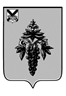 АДМИНИСТРАЦИЯЧУГУЕВСКОГО МУНИЦИПАЛЬНОГО ОКРУГАПРИМОРСКОГО КРАЯПОСТАНОВЛЕНИЕс. ЧугуевкаОб утверждении Порядка уведомления представителя нанимателя (работодателя) о фактах обращения в целях склонения муниципальных служащих администрации Чугуевского муниципального округа к совершению коррупционных правонарушений 	В соответствии с частью 5 статьи 9 Федерального закона от 25 декабря 2008 года № 273-ФЗ «О противодействии коррупции», руководствуясь статьей 43 Устава Чугуевского муниципального округа, администрация Чугуевского муниципального округаПОСТАНОВЛЯЕТ:1. Утвердить Порядок уведомления представителя нанимателя (работодателя) о фактах обращения в целях склонения муниципальных служащих администрации Чугуевского муниципального округа к совершению коррупционных правонарушений.2. Настоящее постановление вступает в силу со дня его официального опубликования.3. Контроль за исполнением настоящего постановления возложить на руководителя аппарата администрации Чугуевского муниципального округа.Глава Чугуевского муниципального округа, глава администрации                                                                         Р.Ю. ДеменевУТВЕРЖДЕНпостановлением администрации Чугуевского муниципального округаот «___» апреля 2022 г. № ____-НПАПорядок уведомления представителя нанимателя (работодателя) о фактах обращения в целях склонения муниципальных служащих администрации Чугуевского муниципального округа к совершению коррупционных правонарушений1. Настоящий Порядок разработан в соответствии с Федеральным законом от 25 декабря 2008 года № 273-ФЗ «О противодействии коррупции» определяет порядок письменного уведомления представителя нанимателя о фактах обращения в целях склонения муниципальных служащих администрации Чугуевского муниципального округа (далее – муниципальный служащий) к совершению коррупционных правонарушений (далее - уведомление), а также определяет перечень сведений, содержащихся в уведомлении, организацию проверки этих сведений и порядок регистрации уведомлений.2. Муниципальный служащий осуществляет письменное уведомление представителя нанимателя в течение трех рабочих дней со дня, когда муниципальному служащему стало известно о факте обращения к нему в целях склонения его к совершению коррупционного правонарушения, по форме согласно приложению № 1 к настоящему Порядку.При нахождении муниципального служащего вне места службы (командировка, отпуск, временная нетрудоспособность) он уведомляет главу администрации Чугуевского муниципального округа либо лицо исполняющее его обязанности (далее - представитель нанимателя) о факте обращения к нему в целях склонения его к совершению коррупционного правонарушения любыми доступными средствами связи, а по прибытии к месту службы оформляет уведомление в письменной форме в течение двух дней со дня прибытия.В уведомлении указываются сведения согласно приложению № 2 к настоящему Порядку. К уведомлению прилагаются все имеющиеся у муниципального служащего материалы, подтверждающие факт обращения к нему в целях склонения его к совершению коррупционного правонарушения (далее - прилагаемые материалы).3. Представитель нанимателя поручает отделу муниципальной службы и кадров управления организационной работы администрации Чугуевского муниципального округа (далее – уполномоченный специалист, отдел муниципальной службы и кадров) проверку сведений, содержащихся в уведомлении. Уполномоченный специалист в день получения уведомления производит его регистрацию в журнале регистрации уведомлений, который ведется по форме согласно приложению № 3 к настоящему Порядку. Листы журнала регистрации уведомлений должны быть пронумерованы, прошнурованы и скреплены печатью департамента.Ведение журнала регистрации уведомлений возлагается на уполномоченного специалиста.4. Уполномоченный специалист, принявший уведомление, помимо его регистрации в журнале, обязан выдать муниципальному служащему, осуществившему письменное уведомление, под роспись талон-уведомление с указанием данных о лице, принявшем уведомление, дате и времени его принятия.Талон-уведомление состоит из двух частей: корешка талона-уведомления и талона-уведомления по форме согласно приложению № 4 к настоящему Порядку.После заполнения корешок талона-уведомления остается у уполномоченного специалиста, а талон-уведомление вручается муниципальному служащему, направившему уведомление.В случае если уведомление поступило по почте, талон-уведомление направляется муниципальному служащему, направившему уведомление, по почте заказным письмом.Отказ в регистрации уведомления, а также невыдача талона-уведомления не допускаются.5. Конфиденциальность полученных сведений обеспечивается отделом муниципальной службы и кадров. 6. Отдел муниципальной службы и кадров по поручению представителя нанимателя в течение 10 рабочих дней со дня получения уведомления осуществляет проверку сведений, содержащихся в уведомлении, прилагаемых материалов, проводит с муниципальными служащими собеседование, истребует дополнительные материалы. По окончании проверки отдел муниципальной службы и кадров в течение двух рабочих дней готовит письменное заключение, в котором указываются результаты проверки представленных сведений. Заключение отдела муниципальной службы и кадров, уведомление и прилагаемые к нему материалы в течение одного рабочего дня направляются представителю нанимателя для принятия им в течение 10 рабочих дней решения о направлении или ненаправлении   уведомлений в правоохранительные органы.При принятии решения представителем нанимателя о направлении уведомлений, отделом муниципальной службы и кадров в течение двух рабочих дней уведомления направляются в правоохранительные органы.7. Муниципальный  служащий, которому стало известно о факте обращения к иным муниципальным служащим в связи с исполнением служебных обязанностей каких-либо лиц в целях склонения их к совершению коррупционных правонарушений, вправе уведомлять об этом представителя нанимателя согласно настоящему Порядку.8. К муниципальному служащему, уведомившему представителя нанимателя о фактах обращения в целях склонения его к совершению коррупционного правонарушения, о фактах обращения к иным муниципальным служащим в связи с исполнением служебных обязанностей каких-либо лиц в целях склонения их к совершению коррупционных правонарушений, меры дисциплинарной ответственности применяются (в случае совершения этим муниципальным служащим в течение года после указанного уведомления дисциплинарного проступка) только по итогам рассмотрения вопроса о возможности привлечения его к дисциплинарной ответственности на заседании комиссии по соблюдению требований к служебному поведению муниципальный служащих администрации Чугуевского муниципального округа и урегулированию конфликта интересов.Приложение № 1к Порядку уведомления представителя нанимателя о фактахобращения в целях склонения муниципальных служащихадминистрации Чугуевского муниципального округа к совершению коррупционных правонарушенийФорма                                                               ______________________________________                                        (Ф.И.О., должность представителя_________________________________________                                            нанимателя (работодателя))                                     ______________________________________                                     ______________________________________                                      (Ф.И.О., должность                                      ______________________________________муниципального служащего)УВЕДОМЛЕНИЕо факте обращения в целях склонения муниципальных служащихк совершению коррупционных правонарушенийСообщаю, что:1. ______________________________________________________________________(описание обстоятельств, при которых стало известно о случаях_______________________________________________________________________обращения к муниципальному служащему в связи_______________________________________________________________________с исполнением им служебных обязанностей каких-либо лиц в целях склонения_______________________________________________________________________его к совершению коррупционных правонарушений_______________________________________________________________________(дата, время, другие условия)_____________________________________________________________________________._______________________________________________________________________2.______________________________________________________________________(подробные сведения о коррупционных правонарушениях, которые_______________________________________________________________________должен был бы совершить муниципальный служащий_______________________________________________________________________по просьбе обратившихся лиц)_______________________________________________________________________3.______________________________________________________________________(все известные сведения о физическом (юридическом) лице,_______________________________________________________________________склоняющем к коррупционному правонарушению)4.______________________________________________________________________(способ и обстоятельства склонения к коррупционному правонарушению______________________________________________________________________________________________________________________________________________(подкуп, угроза, обман и т.д.), а также информация об отказе (согласии)__________________________________________________________________________________________________________________________________________________________принять предложение лица о совершении коррупционного правонарушения)__________________________________________________________________________________________________________(дата, подпись, инициалы и фамилия)Приложение № 2к Порядку уведомления представителя нанимателя о фактахобращения в целях склонения муниципальных служащихадминистрации Чугуевского муниципального округа к совершению коррупционных правонарушенийПеречень сведений, содержащихся в уведомлении представителя нанимателя о фактах обращения в целях склонения муниципальных служащих администрации Чугуевского муниципального округа к совершению коррупционных правонарушений1. Фамилия, имя, отчество, должность, место жительства и телефон лица, направившего уведомление.2. Описание обстоятельств, при которых стало известно о случаях обращения к муниципальному служащему в связи с исполнением им служебных обязанностей каких-либо лиц в целях склонения его к совершению коррупционных правонарушений (дата, место, время, другие условия). Если уведомление направляется муниципальным служащим, указанным в пункте 7 Порядка уведомления представителя нанимателя о фактах обращения в целях склонения муниципальных служащих администрации Чугуевского муниципального округа, к совершению коррупционных правонарушений, указывается фамилия, имя, отчество и должность муниципального служащего, которого склоняют к совершению коррупционных правонарушений.3. Подробные сведения о коррупционных правонарушениях, которые должен был бы совершить муниципальный служащий по просьбе обратившихся лиц.4. Все известные сведения о физическом (юридическом) лице, склоняющем к коррупционному правонарушению.5. Способ и обстоятельства склонения к коррупционному правонарушению, а также информацию об отказе (согласии) принять предложение лица о совершении коррупционного правонарушения.Приложение №3к Порядку уведомления представителя нанимателя о фактахобращения в целях склонения муниципальных служащихадминистрации Чугуевского муниципального округа к совершению коррупционных правонарушенийФормаЖУРНАЛРегистрации уведомлений представителя нанимателя о фактах обращения в целях склонения муниципальных служащих администрации Чугуевского муниципального округа к совершению коррупционных проявлений________________________________________________________Приложение № 4к Порядку уведомления представителя нанимателя о фактахобращения в целях склонения муниципальных служащихадминистрации Чугуевского муниципального округа к совершению коррупционных правонарушенийФорма№ п/пНомер, дата уведомления (указывается номер и дата талона-уведомления)Сведения о муниципальном служащем, направившем уведомлениеСведения о муниципальном служащем, направившем уведомлениеСведения о муниципальном служащем, направившем уведомлениеСведения о муниципальном служащем, направившем уведомлениеКраткое содержание уведомленияФ.И.О. лица, принявшего уведомление№ п/пФ.И.О.документ, удостоверяющий личность, - паспорт гражданина Российской Федерации; служебное удостоверениедолжностьконтактный номер телефонаКраткое содержание уведомленияФ.И.О. лица, принявшего уведомлениеТАЛОН – КОРЕШОКУведомление принято от ______________________________________________
__________________________________
(Ф.И.О. муниципального служащего)__________________________________Краткое содержание уведомления______________________________________________________________________________________________________(подпись и должность лица,принявшего уведомление)«___»___________20___г.«____»час. «_____» мин.__________________________________(подпись лица, получившего талон-уведомление)ТАЛОН – КОРЕШОКУведомление принято от ________________________________________________________________________________
(Ф.И.О. муниципального служащего)__________________________________Краткое содержание уведомления__________________________________Уведомление принято:___________________________________(Ф.И.О., должность принявшегоуведомление)_________________________________(номер по журналу)«___»___________20___г.«____»час. «_____» мин.__________________________________(подпись уполномоченноголица, принявшего уведомление)